Vice President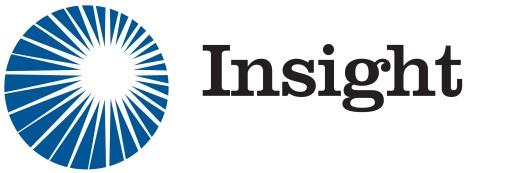 Anjana Prabu (MBBS III) vp@insight.org.au Name of position:Vice PresidentVice PresidentElected:At AGM, by secret ballotAt AGM, by secret ballotPosition description and main roles: Educate, Inspire, Empower.The Vice President helps to educate committee members about the workings of Insight, as well as the wider student community about opportunities to become engaged with global health within and beyond the work of Insight. They inspire committee members and the wider student body to take tangible action in the area of global heath and become engaged with national global health initiatives such as the AMSA Global Health Conference. They empower the Insight executive to set and work towards goals in regards to the overall direction of Insight. They empower committee members to upskill, enact effective ideas and initiatives and collaborate within the organisation.Main roles:The primary role of the Vice President is to support the President, Executive and Committee. This involves overseeing a number of Insight’s portfolios split with the President, as well as being involved in the more general day-to-day running of and decision making in Insight. This is done through participation on Committee and Executive meetings, as well as emailing and other discussions with the executive and relevant portfolios between these meetings. Furthermore, attendance and assistance in Insight’s events and education program is necessary. Along with the rest of the executive, part of the Vice President’s role is to provide input into the more long-term future direction of Insight. The Vice President also acts as the AMSA Global Health Representative. This is the conduit between Insight and AMSA (Australian Medical Students’ Association) Global Health. This involves regular contact with the AMSA Global Health National Coordinators and assistance in implementing AMSA Global Health projects in Adelaide (Code Green, Crossing Borders). You will also represent Insight at the biannual AMSA Global Health Forum of all Australian Global Health Groups (via Zoom in 2020) and organise the University delegation to the AMSA Global Health Conference (Sydney in 2019 and cancelled in 2020). Responsibilities at GHC include meeting with the GHC Executive and liaising between Adelaide delegates and GHC Coordinators. More details on GHC responsibilities will be discussed closer to the event, and may vary. In the event that the Vice President is not a medical student, a Special General Meeting will be held to elect an AMSA Global Health Representative, from the Insight Committee or Insight Members. Educate, Inspire, Empower.The Vice President helps to educate committee members about the workings of Insight, as well as the wider student community about opportunities to become engaged with global health within and beyond the work of Insight. They inspire committee members and the wider student body to take tangible action in the area of global heath and become engaged with national global health initiatives such as the AMSA Global Health Conference. They empower the Insight executive to set and work towards goals in regards to the overall direction of Insight. They empower committee members to upskill, enact effective ideas and initiatives and collaborate within the organisation.Main roles:The primary role of the Vice President is to support the President, Executive and Committee. This involves overseeing a number of Insight’s portfolios split with the President, as well as being involved in the more general day-to-day running of and decision making in Insight. This is done through participation on Committee and Executive meetings, as well as emailing and other discussions with the executive and relevant portfolios between these meetings. Furthermore, attendance and assistance in Insight’s events and education program is necessary. Along with the rest of the executive, part of the Vice President’s role is to provide input into the more long-term future direction of Insight. The Vice President also acts as the AMSA Global Health Representative. This is the conduit between Insight and AMSA (Australian Medical Students’ Association) Global Health. This involves regular contact with the AMSA Global Health National Coordinators and assistance in implementing AMSA Global Health projects in Adelaide (Code Green, Crossing Borders). You will also represent Insight at the biannual AMSA Global Health Forum of all Australian Global Health Groups (via Zoom in 2020) and organise the University delegation to the AMSA Global Health Conference (Sydney in 2019 and cancelled in 2020). Responsibilities at GHC include meeting with the GHC Executive and liaising between Adelaide delegates and GHC Coordinators. More details on GHC responsibilities will be discussed closer to the event, and may vary. In the event that the Vice President is not a medical student, a Special General Meeting will be held to elect an AMSA Global Health Representative, from the Insight Committee or Insight Members. Positives of position:Learning how to support and facilitate other people’s ideas and plansBeing able to develop your leadership ability with some guidanceGaining a broader understanding about the many different facets of Insight, and learn skills in policy, administration and strategic planningWorking with driven, like-minded people to make small but tangible differencesExploring the large scope to implement new ideas and take on new tasksAs the AMSA Global Health Representative, you will develop an understanding of AMSA Global Health and its inner workings and meet all the other equivalent people on each Global Health Group. This is a fantastic networking opportunity, and strengthens Insight’s involvement with the national programs.Learning how to support and facilitate other people’s ideas and plansBeing able to develop your leadership ability with some guidanceGaining a broader understanding about the many different facets of Insight, and learn skills in policy, administration and strategic planningWorking with driven, like-minded people to make small but tangible differencesExploring the large scope to implement new ideas and take on new tasksAs the AMSA Global Health Representative, you will develop an understanding of AMSA Global Health and its inner workings and meet all the other equivalent people on each Global Health Group. This is a fantastic networking opportunity, and strengthens Insight’s involvement with the national programs.Negatives of position:The role is less event or project based. You simultaneously have lots of oversight but less goal-directed plans than other positions. This can be difficult if you want a discrete, well-defined role and can also have the potential to feel overwhelming. However, there is some scope to decide how heavily involved you want to be with projects that resonate with you. A lot of emails, required attendance at all events, must be able to keep up-to-date with communication across both Insight and AMSAExpected attendance at both AMSA Global Health forums and GHC. This can be a financial strain, and also requires approved leave several times throughout the year. At present, AMSA offer partial reimbursement for flights to council, but accommodation and living costs are at your own expense. GHC is not reimbursed in any way for AMSA Global Health Reps, and this has been raised as a discussion point given the responsibilities of the rep at GHC. If time/financial constraints prevent you from attending council/GHC, you can send a proxy (e.g. the President or similar).The role is less event or project based. You simultaneously have lots of oversight but less goal-directed plans than other positions. This can be difficult if you want a discrete, well-defined role and can also have the potential to feel overwhelming. However, there is some scope to decide how heavily involved you want to be with projects that resonate with you. A lot of emails, required attendance at all events, must be able to keep up-to-date with communication across both Insight and AMSAExpected attendance at both AMSA Global Health forums and GHC. This can be a financial strain, and also requires approved leave several times throughout the year. At present, AMSA offer partial reimbursement for flights to council, but accommodation and living costs are at your own expense. GHC is not reimbursed in any way for AMSA Global Health Reps, and this has been raised as a discussion point given the responsibilities of the rep at GHC. If time/financial constraints prevent you from attending council/GHC, you can send a proxy (e.g. the President or similar).Time required:5-10 hours per week. Less during quieter periods. More during Council and GHC period, and busy periods on Insight’s events calendar. 5-10 hours per week. Less during quieter periods. More during Council and GHC period, and busy periods on Insight’s events calendar. Ideas for the future:Helping to refine the Insight calendar so that events are well-spaced, high quality, well-marketed, and more focussed on collaboration between portfolios Supporting students in pursuing their global health endeavours Improving institutional memory within Insight Working with the AMSS AMSA Representative in regards to global health related advocacy and policy Introduction of a Healthy Communities Officer to Insight, consistent with AMSA Global Health’s national programFurther collaboration between Insight, AMSA Global Health and other national Global Health Groups, to strengthen the Crossing Borders and Code Green programs and Insight’s advocacyHelping to refine the Insight calendar so that events are well-spaced, high quality, well-marketed, and more focussed on collaboration between portfolios Supporting students in pursuing their global health endeavours Improving institutional memory within Insight Working with the AMSS AMSA Representative in regards to global health related advocacy and policy Introduction of a Healthy Communities Officer to Insight, consistent with AMSA Global Health’s national programFurther collaboration between Insight, AMSA Global Health and other national Global Health Groups, to strengthen the Crossing Borders and Code Green programs and Insight’s advocacyExperience required:Previous Insight Committee experience is necessary. Previous Insight Committee experience is necessary. Past office bearers:2022: Anjana Prabu (MBBS III)   2021: Niamh Rees (MBBS V)2020: Raelene Emmanuel (MBBS IV)2019: Eleanor Thompkins (MBBS III)2018: Joanna Richards (MBBS IV) 2017: Jessica Mitchell (MBBS III) 2016: Monica Chen (MBBS IV)2015: Alyssa Pradhan (MBBS IV)2014: Joule (JJ) Li (MBBS V)   2013: Danielle Fitzpatrick (MBBS V)  2012: Chantelle Yam (MBBS V)AMSA Global Health Representative(Note: amalgamated with VP role from 2017 onwards)2016: Millie Osti (MBBS VI)2015: Konrad Lemke (MBBS VI)2014:  Arrhchana Balachandran (MBBS V)2013: Deeva Vather (MBBS IV) 